Unit 2 Lesson 20: Rational Equations (Part 1)1 Notice and Wonder: Denominators and Solutions (Warm up)Student Task StatementWhat do you notice? What do you wonder?A: , B: , C: , D: , 2 Rationalizing the Price of T-shirtsStudent Task StatementThe school art club at a large high school is in charge of designing school T-shirts and getting them printed this year. A local business charges $35 to set up their T-shirt printing machine with the design and $4.25 in materials per T-shirt to print.Create an equation to represent the average cost , in dollars, per T-shirt if  T-shirts are printed by this business.What is the average cost per shirt to print 25 shirts? 100 shirts?What is the cheapest the average cost per T-shirt will get? Explain or show your reasoning.How many shirts should be printed to have an average cost of $5 or less per shirt? Explain how you know.3 Batting AveragesStudent Task Statement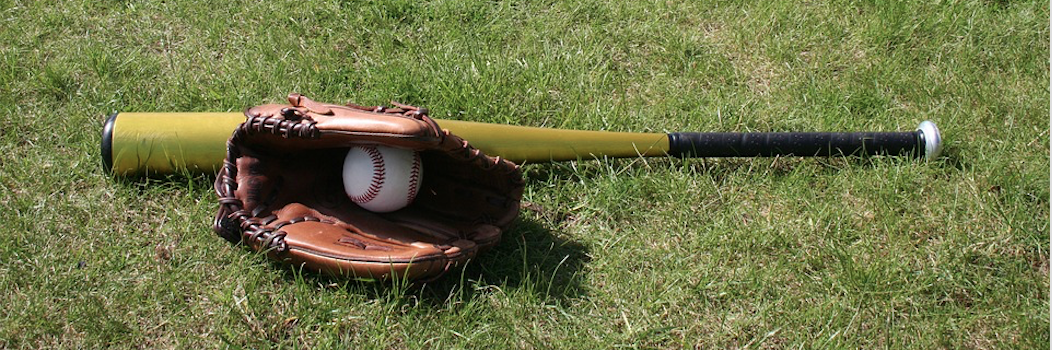 Tyler is on a school baseball team and he has had 24 base hits out of 110 at bats this year.What is his current batting average?He wants to raise his batting average to .300. How many of the next consecutive at bats need to be base hits to raise his batting average to .300? Write and solve an equation to describe this situation using  for the number of consecutive base hits. Be prepared to explain how you wrote your equation and each of your solving steps.Unfortunately, Tyler gets no base hits in his next three at bats. Revise your equation and then calculate how many of his next consecutive at bats need to be base hits to raise his batting average to .300. Be prepared to explain how you revised your equation and each of your solving steps.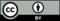 © CC BY 2019 by Illustrative Mathematics®